Tento projekt je spolufinancovaný zo štátneho rozpočtu Slovenskej republiky z kapitoly Ministerstva vnútra Slovenskej republiky vo výške 95 %Typ a názov projektu:Rekonštrukcia a zateplenie hasičskej zbrojniceVýška poskytnutej dotácie:                                                                                                                29 146,58 €Ministerstvo vnútra Slovenskej republikywww.minv.skTento projekt je spolufinancovaný zo štátneho rozpočtu Slovenskej republiky z kapitoly Ministerstva vnútra Slovenskej republiky vo výške 95 %Typ a názov projektu:Rekonštrukcia a zateplenie hasičskej zbrojniceVýška poskytnutej dotácie:                                                                                                                29 146,58 €Ministerstvo vnútra Slovenskej republikywww.minv.sk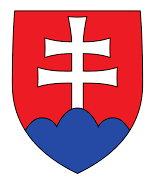 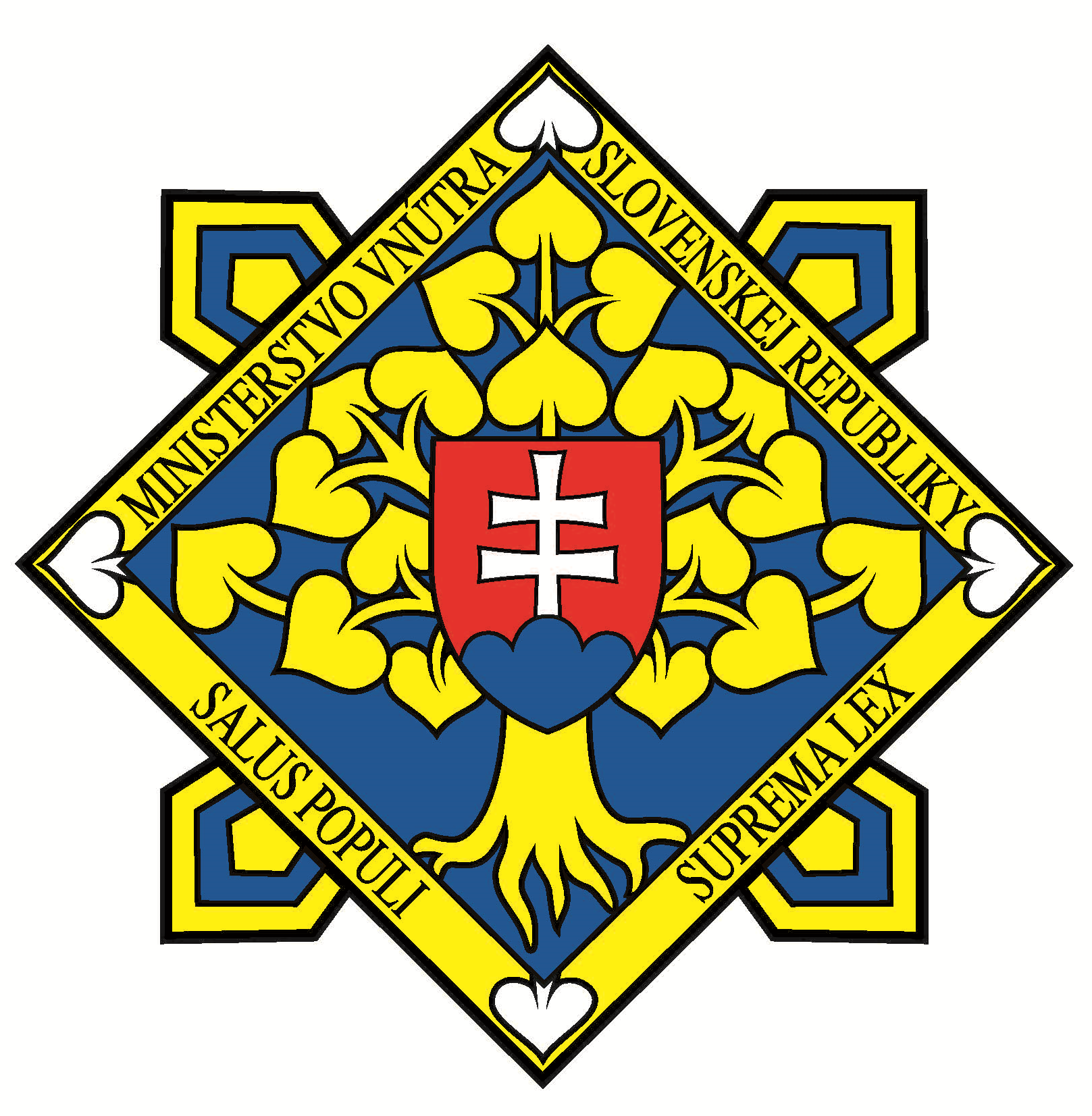 